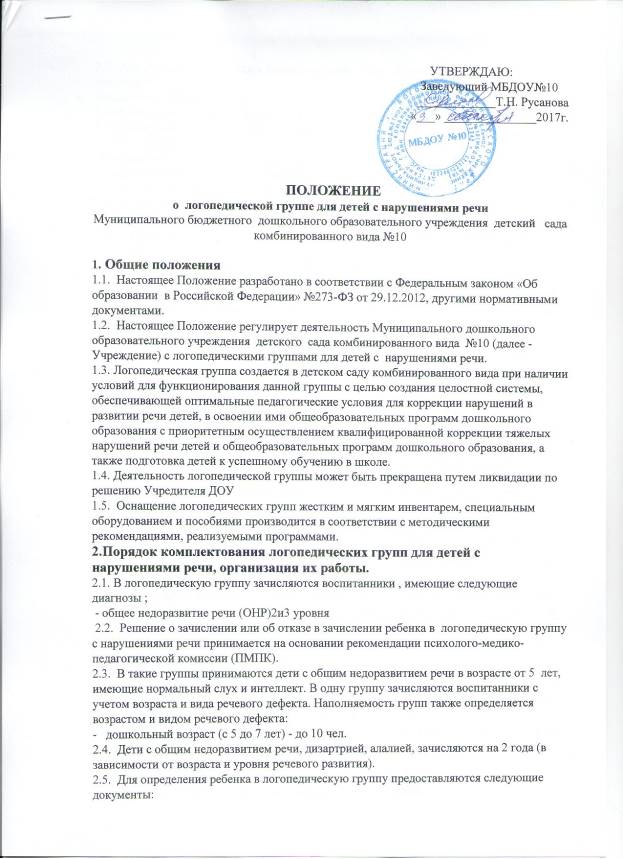 Заключение ПМПК2.6.Придельная наполняемость логопедической –не более 10 человек2.7.Приему в логопедические группы дошкольного образовательного учреждения не подлежат дети, имеющие:Недоразвитие речью обусловленное умственной отсталостью;Деменции органического, шизофренического и эпилептического генеза:Грубые нарушения зрения, слуха, двигательной сферы;Нарушения общения в форме раннего детского аутизма;Задержку психического развития.2.8. Основной формой организации коррекционно-развивающей работы являются групповые( фронтальные), подгрупповые и индивидуальные логопедические занятия.По окончании установленного срока обучения дети, нуждающиеся в продолжении занятий, повторно обследуются членами ПМПК. Основанием для продления срока обучения может быть тяжесть дефекта, соматическая ослабленность , пропуски занятий по болезни и другие объективные причины.3.Организация логопедической работы.3.0. Воспитательно-образовательная работа в  логопедических группах осуществляется в соответствии с реализуемыми комплексной и  общеобразовательными программами, предусмотренными Уставом учреждения.◦   Для работы с детьми с нарушениями речи вводится одна ставка логопеда и две ставки воспитателя на каждую группу.3.1.  Продолжительность обучения детей в группе с нарушениями речи составляет 2 года (в зависимости от тяжести дефекта). В случае обоснованной необходимости ребенок в такой группе может находиться до достижения возраста 8 лет. Решение принимается ПМПК по согласованию с родителями (законными представителями).3.2.Основной формой организации коррекционно-развивающей работы являются групповые( фронтальные), подгрупповые и индивидуальные логопедические занятия.3.3. Групповые логопедические занятия проводятся в соответствии с программой обучения детей с нарушениями речи.3.4. Подгрупповые и индивидуальные логопедические занятия , как правило проводятся вне занятий, предусмотренных сеткой занятий муниципального дошкольного образовательного учреждения , с учетом режима работы образовательного учреждения, с учетом режима работы образовательного учреждения и психофизических особенностей развития детей дошкольного возраста.3.5. Периодичность подгрупповых и индивидуальных занятий определяется тяжестью нарушения речевого развития детей.3.6.Индивидуальные занятия проводятся не менее трех раз в неделю:С детьми, имеющими общее недоразвитие речиС детьми ,имеющими дефекты речи, обусловленные нарушением строения и подвижности органов речевого аппарата( дизартрия, ринолалия)По мере формирования произносительных навыков у детей , занятия с ними проводятся в подгруппе.3.7.Подгрупповые занятия проводятся:С детьми ,имеющими общее недоразвитие речи –не менее трех раз в неделю;3.8. Продолжительность группового логопедического занятия :В старшей группе 20-25 минутВ подготовительной к школе группе 25-30 минут.3.9.Продолжительность подгруппового занятия составляет 15-20 минут, продолжительностью индивидуального занятия-15минут с каждым ребенком.3.10.Между групповыми занятиями допускаются перерывы в 10-15 минут.3.11.Ежедневно , во второй половине по заданию учителя-логопеда проводятся групповые занятия воспитателями логопедических групп.3.12. длительность пребывания воспитанников в логопедической группе определяется городской ПМПК в зависимости от динамики коррекции речевого нарушения и может составлять от 2до 3 лет. Протокол и решение психолого-педагогической комиссии заключением специалистов и указанием необходимого срока пребывания ребенка в логопедической группе.3.13.В логопедическую группу дошкольного образовательного учреждения зачисляются ,как правило ,дети одного возраста и уровня речевого развития . И на основании обследования речи воспитанников ,которое проводится с апреля по май ежегодно. Обследованные воспитанники , имеющих нарушения речи ,регистрируются в протоколе регистрации детей, имеющих речевые недостатки.3.14.На каждого ребенка , зачисленного в логопедическую группу , учитель логопед заполняет речевую карту.3.15.Учителям –логопедам муниципальных дошкольных образовательных учреждений повышаются тарифные ставки (должностные оклады)на 20% за работу с детьми ,имеющими отклонения в развитие речи.3.16.Оплата труда и продолжительность ежегодных отпусков сотрудникам логопедической группы установлены в соответствии с нормативами, предусмотренными для персонала специальных (коррекционных ) образовательных учреждений ( групп) для обучающихся , воспитанников с отклонениями в развитии ( Письмо Министерства образования РФ и Профсоюза работников народного образования и науки РФ от 13.01.2001г.Р20-53.193/20-5/7, приказ Министерства образования РФ 360 от 20.08.94г).3.17.В случае необходимости уточнения диагноза или продлении срока логопедической работы детьми с нарушениями речи, с согласия родителей ( законных представителей), направляются учителем –логопедом в соответствующее лечебно-профилактические учреждения для обследования врачами –специалистами ( неврологом, психиатром, отоларингологом, офтальмологом и др) или в психолого-медико-педагогическую комиссию г Владикавказа.3.18. Ответственность за обязательное посещение детьми занятий в логопедической группе несут родители ( законные представители), учитель-логопед, воспитатель и заведующий ДОУ.4 Руководство логопедической группой4.1. Непосредственное руководство работой учителя-логопеда осуществляетсяадминистрацией ДОУ.4.2.Заведующая ДОУ :Обеспечивает создание условий для проведения с детьми коррекционно-педагогической работы;Подбирает в логопедическую группу постоянных воспитателей , имеющих высшее педагогическое образование , первую или высшую квалификационную категорию и опыт работы с детьми старшего дошкольного возраста.Обеспечивает логопедический кабинет специальным оборудованием , методической литературой.4.3.Научно-методическое сопровождение, консультации, обмен опытом учителям логопедам, координацию работы городского методического объединения учителей-логопедов осуществляет городская психолого-медико-педагогическая комиссия.4.4.Повышениие уровня профессиональной квалификации , осуществляется на городском методическом объединении учителей-логопедов, на курсах повышения квалификации и др.4.5 учитель логопед ведет документациюЖурнал учета посещаемости логопедических занятий с детьмиРечевые карты обследования устной речи на каждого ребенка.План работы учителя-логопеда на учебный годТетрадь для индивидуальных занятий по коррекции звукопроизношения и для развития графических навыков ведущей руки.Индивидуальные тетради детей с домашними заданиями по коррекции звукопроизношения , формированию лексико-грамматических средств языка.Циклограмма работы учителя-логопеда.График работы учителя-логопеда.В вопросах, не предусмотренных настоящим Положением, на  логопедические группы для детей  с нарушениями речи распространяется Устав .